Publicado en Cáceres el 16/01/2024 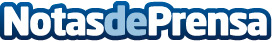 Cáceres acoge la sexta edición de UNIEXPO, Feria Universitaria ExtremeñaLa Feria Universitaria trae por primera vez a Extremadura a la reconocida psicóloga Silvia Álava, que ofrecerá la ponencia "Prepara la EBAU con Éxito"Datos de contacto:Patricia BreñaSchoolMarket679240449Nota de prensa publicada en: https://www.notasdeprensa.es/caceres-acoge-la-sexta-edicion-de-uniexpo Categorias: Educación Extremadura Eventos Formación profesional Universidades http://www.notasdeprensa.es